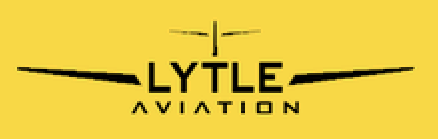     C-172M      N12935                Revised: Dec 20th, 2022                              PREFLIGHT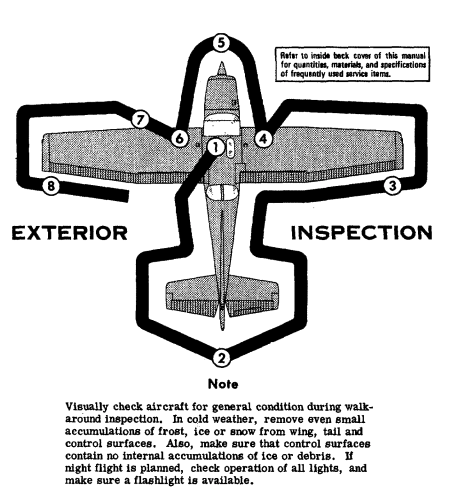 NOTEVisually check aircraft for general condition during walkaround inspection. In cold weather, remove even small accumulations of frost, ice or snow from wing, tail, and control surface. Also, make sure that control surfaces contain no internal accumulation of ice or debris. If night flight is planned, check operation of all lights, and, make sure flashlight is available. Cabin:Airworthiness and Registration- CHECKPOH- CHECKWeight & Balance Sheet- CHECKAircraft Key- ON FUEL SELECTORHobbs/Tach- VERIFYHeadsets- PLUG INControl Wheel Lock- REMOVEControls- CHECK (free and correct)Ignition Switch- OFFAvionics Master Switch- OFFProp- CLEAR- Visually Master Switch- ONFuel Quantity Indicators- CHECKFlaps- EXTENDAll Exterior Lights- ONPitot Heat- ONVisually inspect lightsStall Warning Horn + Pitot HeatAll Exterior Lights + Pitot Heat- OFFMaster Switch- OFFAlternate Static- CheckMixture Control- IDLE CUTOFFThrottle- CLOSEDFuel Selector- BOTHFire Extinguisher- CHECK (in green)Aircraft General:Fuel- SUMPFuel Level- CHECKOil Level- CHECK (6-8 quarts)Fuselage (Left side):Baggage Door- CHECKELT Antenna- CHECKLeft Fuselage- CHECK (dents, missing rivets, cracks…)Fuselage Lower Surface- CHECK Wing Upper Surface- CHECKEmpennage:Horizontal & Vertical Stabilizer- CHECKElevator- CHECKTail Tie-Down- DISCONNECTRudder- CHECKVOR Antenna- CHECKElevator Trim Tab- CHECK Fuselage (Right side):Right Fuselage- CHECK (dents, missing rivets, cracks…)Fuselage Lower Surface- CHECK Wing Upper Surface- CHECK Right Wing:Flap- CHECKAileron- CHECKWingtip- CHECKWing Leading Edge- CHECKAir Vents- CHECKWing Strut- CHECKWing Tie-Down- DISCONNECTLanding Gear (Right side):Strut- CHECKTire/Wheel- CHECKBrakes/Brake Line- CHECKNose (Right side):Engine Cowling- CHECKAvionics Cooling Scoop- CHECK (if applicable)External Power Connection Port- CHECK (if applicable)Nose Wheel Steering Linkage- CHECKShimmy Damper- CHECKNose Wheel Strut- CHECK (minimum 3”) Tire- CHECKExhaust- CHECK   Nose (front):Propeller- CHECKSpinner- CHECKEngine Air Inlets- CHECKAlternator Belt- CHECK Flywheel- CHECK Carburetor Air Filter- CHECKNose (Left side):Engine Cowling- CHECKStatic Port- CHECKAvionics Cooling Scoop- Nose Wheel Steering Linkage- CHECKLeft Wing:Wing Strut- CHECKAir Vents- CHECKWing Leading Edge- CHECKPitot Tube- CHECKFuel Tank Vent- CHECKWing Tie Down- DISCONNECTWingtip- CHECKAileron- CHECKFlap- CHECKLanding Gear (Left side):Strut- CHECKTire/Wheel- CHECKBrakes/Brake Line- CHECKBefore Flight:Tie Downs- REMOVEChocks- REMOVEControl Wheel Lock- REMOVEP.A.V.E- ChecklistPilotAircraftEnVironmentExternal pressuresIf Leaving the Airplane:Control Wheel Lock- INSunshade installedDoors- ClosedTie Downs- TIED (if windy)Chocks- INSERT